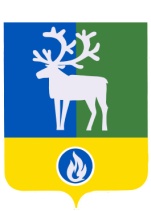 СЕЛЬСКОЕ ПОСЕЛЕНИЕ ВЕРХНЕКАЗЫМСКИЙБЕЛОЯРСКИЙ РАЙОНХАНТЫ-МАНСИЙСКИЙ АВТОНОМНЫЙ ОКРУГ – ЮГРААДМИНИСТРАЦИЯ  СЕЛЬСКОГО ПОСЕЛЕНИЯПОСТАНОВЛЕНИЕот 01 августа 2012 года                                                                                                           № 55Об утверждении отчета об исполнении бюджета сельского поселения Верхнеказымский за 1 полугодие 2012 годаВ соответствии со статьёй 264.2 Бюджетного кодекса Российской Федерации, статьёй 7 Положения об отдельных вопросах организации и осуществления бюджетного процесса в сельском поселении Верхнеказымский, утвержденного решением Совета депутатов сельского поселения Верхнеказымский от 20 ноября 2008 года № 6                        «Об утверждении Положения об отдельных вопросах организации и осуществления бюджетного процесса в сельском поселении Верхнеказымский» п о с т а н о в л я ю: 1. Утвердить прилагаемый отчет об исполнении бюджета сельского поселения Верхнеказымский за 1 полугодие 2012 года.2. Направить указанный	 в пункте 1 настоящего постановления отчет в Совет депутатов сельского поселения Верхнеказымский.3. Опубликовать настоящее постановление в газете «Белоярские вести».4. Настоящее постановление вступает в силу после  его официального опубликования.Исполняющий обязанности  главы сельского поселения                                       В.В.СинцовУТВЕРЖДЕНпостановлением администрациисельского поселения Верхнеказымскийот 01 августа 2012 года № 55О Т Ч Е Тоб исполнении бюджета сельского поселения Верхнеказымский за 1 полугодие 2012 годаДоходы бюджета сельского поселения ВерхнеказымскийРасходы бюджета сельского поселения Верхнеказымскийруб. Наименование показателяКод
стро
киКод дохода по бюджетной классификацииУтвержден- ные бюджетные назначенияИсполненоИсполненоИсполненоИсполненоНеисполненные назначения Наименование показателяКод
стро
киКод дохода по бюджетной классификацииУтвержден- ные бюджетные назначениячерез финансовые органычерез банковские счета некассовые операцииитогоНеисполненные назначения123456789Доходы бюджета - всего010х32868897,0012243107,25--12243107,2520714970,74в том числе:Налог на доходы физических лиц с доходов, источником которых является налоговый агент, за исключением доходов, в отношении которых исчисление и уплата налога осуществляется в соответствии со статьями 227, 2271 и 228 налогового кодекса Российской Федерации011182101020100110001109250000,005254032,00--5254032,003995968,00Налог на доходы физических лиц с доходов, полученных физическими лицами в соответствии со статьей 228 Налогового кодекса Российской Федерации01218210102030010000110-600,09--600,09-Налог на имущество физических лиц, взимаемый по ставкам, применяемым к объектам налогообложения, расположенным в границах поселений0131821060103010000011046000,0018839,01--18839,0127160,99Земельный налог, взимаемый по ставкам, установленным в соответствии с подпунктом 1 пункта 1 статьи 394 Налогового кодекса Российской Федерации и применяемым к объектам налогообложения, расположенным в границах поселений0141821060601310000011020000,0011463,67--11463,678536,33Земельный налог, взимаемый по ставкам, установленным в соответствии с подпунктом 2 пункта 1 статьи 394 Налогового кодекса Российской Федерации и применяемым к объектам налогообложения, расположенным в границах поселений015182106060231000001103480000,00-2858047,85---2858047,856338047,85Государственная пошлина за совершение нотариальных действий должностными лицами органов местного самоуправления, уполномоченными в соответствии с законодательными актами Российской Федерации на совершение нотариальных действий01665010804020010000110107000,0050400,00--50400,0056600,00Доходы, получаемые в виде арендной платы за земельные участки, государственная собственность на которые не разграничена и которые расположены в границах поселений, а также средства от продажи права на заключение договоров аренды указанных земельных участков01765011105010100000120932000,001132361,43--1132361,43-200361,43Прочие поступления от использования имущества, находящегося в собственности поселений (за исключением имущества муниципальных автономных учреждений, а также имущества муниципальных унитарных предприятий)01865011109045100000120-74137,90--74137,90-Прочие доходы от оказания платных услуг (работ) получателями средств бюджетов поселений0196501130199510000013013500,0013500,00--13500,00-Доходы от реализации иного имущества, находящегося в собственности поселений (за исключением имущества муниципальных бюджетных и автономных учреждений, а также имущества муниципальных унитарных предприятий, в том числе казенных) в части реализации основных средств по указанному имуществу 02065011406010000000430-14443,00--14443,00-Доходы от продажи земельных участков государственная собственность на которые не разграничена0216501140601000000043020000,00----20000,00Дотации бюджетам поселений на выравнивание уровня бюджетной обеспеченности 0226502020100110000015116059967,008029986,00--8029986,008029981,00Субвенции бюджетам поселений на государственную регистрацию актов гражданского состояния 02365020203003100000151127000,0063500,00--63500,0063500,00Субвенции бюджетам поселений на осуществление первичного воинского учета на территориях, где отсутствуют военные комиссариаты02465020203015100000151372000,00353500,00--353500,0018500,00Межбюджетные трансферты, передаваемые бюджетам поселений из бюджетов муниципальных районов на осуществление части полномочий по решению вопросов местного значения в соответствии с заключенными соглашениями02565020204014100000151249730,0084392,00--84392,00165338,00Прочие межбюджетные трансферты, передаваемые бюджетам026650202049990000001512191700,00----2191700,00______________________________________________________________________________________________________________________________руб. Наименование показателяКод
стро-
киКод
стро-
киКод расхода  
по бюджетной классификацииУтвержден-ные бюджетные назначенияЛимиты бюджетных обязательствИсполненоИсполненоИсполненоИсполненоНеисполненные назначенияНеисполненные назначения Наименование показателяКод
стро-
киКод
стро-
киКод расхода  
по бюджетной классификацииУтвержден-ные бюджетные назначенияЛимиты бюджетных обязательствчерез финансовые органычерез бан-ковские счета некассовые операцииитогопо ассиг- нова- ниямпо лимитам бюджетных обязательств12234567891011Расходы бюджета - всего200200х35932923,0015715133,46--15715133,46-20217789,54в том числе:Заработная плата20120165001020020300121211-1376028,00935235,33--935235,33-440792,67Начисления на выплаты по оплате труда20220265001020020300121213-242752,00175503,47--175503,47-67248,53Увеличение стоимости материальных запасов20320365001030020400244340-10000,0010000,00--10000,00--Заработная плата20420465001040020400121211-4365909,002429814,42--2429814,42-1936094,58Прочие выплаты20520565001040020400122212-15000,004500,00--4500,00-10500,00Начисления на выплаты по оплате труда20620665001040020400121213-1318503,00618011,18--618011,18-700491,82Услуги связи20720765001040020400242221-60000,0024013,81--24013,81-35986,19Услуги связи20820865001040020400244221-10000,004097,29--4097,29-5902,71Транспортные услуги2096500104002040012222265001040020400122222-50000,0012300,00--12300,00-37700,00Прочие работы, услуги21021065001040020400244226-213980,0054690,05--54690,05-159289,95Прочие расходы21121165001040020400852290-54000,0010628,62--10628,62-43371,38Увеличение стоимости основных средств21221265001040020400244310-30000,00-----30000,00Увеличение стоимости материальных запасов21321365001040020400244340-209000,007120,00--7120,00-201880,00Прочие расходы21421465001110700500870290-100000,00-----100000,00Заработная плата21521565003040013801121211-98000,0050596,25--50596,25-47403,75Начисления на выплаты по оплате труда21621665003040013801121213-29000,0012653,75--12653,75-16346,25Заработная плата21721765001130020400121211-460227,00241715,43--241715,43-218511,57Начисления на выплаты по оплате труда21821865001130020400121213-138989,00103042,78--103042,78-35946,22Коммунальные услуги21921965001130900200244223-85000,003803,48--3803,48-81196,52Работы, услуги по содержанию имущества22022065001130900200244225-10000,004572,27--4572,27-5427,73Прочие работы, услуги221221650011309002002442263000,003000,00--3000,00-Прочие расходы22222265001130900200852290-2000,00-----2000,00Прочие работы, услуги22322365001130920300244226-300000,00245600,59--245600,59-54399,41Увеличение стоимости основных средств22422465001130920300244310-730000,00-----730000,00Прочие работы, услуги22522565001130920305244226-35000,0027046,22--27046,22-7953,78Прочие выплаты22622665001130920305122212-270000,00106000,00--106000,00-164000,00Коммунальные услуги 22722765001130939900244223-109000,0020863,22--20863,22-88136,78Работы, услуги по содержанию имущества22822865001130939900244225-120000,0084842,04--84842,04-85157,96Прочие работы, услуги22922965001137955000244226-20000,00-----20000,00Увеличение стоимости материальных запасов23023065001137955000244340-60000,00-----60000,00Прочие выплаты23123165001137955100122212-7000,00-----7000,00Транспортные услуги23223265001137955100122222-9000,00-----9000,00Прочие работы, услуги23323365001137955100244226-74000,009125,00--9125,00-64875,00Работы, услуги по содержанию имущества23423465001137955200244225-45000,00-----45000,00Заработная плата23523565002030013600121211-286000,00278022,60--278022,60-7977,40Начисления на выплаты по оплате труда2362366500203001360012121386000,0045573,71--45573,71-40426,29Увеличение стоимости материальных запасов23723765003092180100244340-40000,0040000,00--40000,00--Услуги связи23823865004103300200242221-14000,005239,20--5239,20-8760,80Прочие работы, услуги23923965004103300200242226-138000,0071878,50--71878,50-66121,50Увеличение стоимости основных средств24024065004103300200242310-60000,00-----60000,00Увеличение стоимости материальных запасов24124165004103300200242340-70000,0059758,00--59758,00-10242,00Прочие работы, услуги24224265004107955300242226-76500,00-----76500,00Безвозмездные перечисления организациям, за исключением государственных и муниципальных организаций24324365005023510200810242-450550,00-----450550,00Работы, услуги по содержанию имущества24424465005023510500244225-165338,00---586201,71-165338,00Работы, услуги по содержанию имущества24524565005036000100244225-100000,0015149,97--15149,97-84850,03Прочие работы, услуги24624665005036000100244226-200000,00-----200000,00Увеличение стоимости материальных запасов24724765005036000100244340-10000,00-----10000,00Увеличение стоимости материальных запасов24824865005036000300244340-100000,00100000,00--100000,00--Работы, услуги по содержанию имущества24924965005036000500244225-1446000,00161263,14--161263,14-1284736,86Прочие работы, услуги25025065005036000500244226-54000,0026827,40--26827,40-27172,60Заработная плата25125165008014409900111211-2923300,001704125,73--1704125,73-1219174,27Прочие выплаты25225265008014409900112212-177000,0025500,00--25500,00-151500,00Начисления на выплаты по оплате труда25325365008014409900111213-887480,00469533,83--469533,83-417946,17Услуги связи25425465008014409900242221-38000,0016261,96--16261,96-21738,04Транспортные услуги25525565008014409900112222-16000,008290,00--8290,00-7710,00Коммунальные услуги25625665008014409900244223-523000,0079392,36--79392,36-452607,64Работы, услуги по содержанию имущества25725765008014409900244225-60000,0025220,25--25220,25-34779,75Прочие работы, услуги25825865008014409900244226-53000,0020956,41--20956,41-32043,59Прочие расходы25925965008014409900852290-916,653125056,80--916,65-54083,55Увеличение стоимости основных средств2602606500801440990024431-5000,00-----5000,00Увеличение стоимости материальных запасов26126165008014400990244340-19500,00-----19500,00Прочие расходы26226265011055129700244290-60000,0040000,00--40000,00-20000,00Перечисления другим бюджетам бюджетной системы Российской Федерации26326365014035210600540251-17059867,007372448,55--7372448,55-9687418,45Результат исполнения бюджета (дефицит (-) / профицит(+))450450ххх-3472026,21---3472026,21ххИсточники финансирования дефицита бюджетаххххх3472026,21--3472026,21ххИзменение остатков средств на счетах по учету средств бюджетаххххх3472026,21--3472026,21хх____________________________________________________________________________________________________________________________________________________________________________________